Les animaux (1)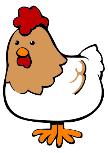 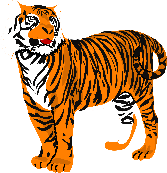 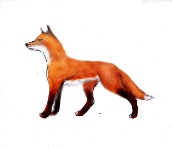 1. Écris les mots de la semaine en ordre alphabétique.  (N’inclus PAS les petits mots comme le, la, un et une.)1._________________________		6._________________________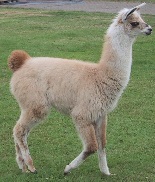 2._________________________		7._________________________3._________________________		8._________________________4._________________________		9._________________________5._________________________		10._________________________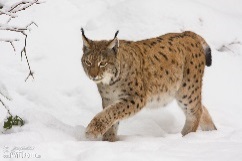 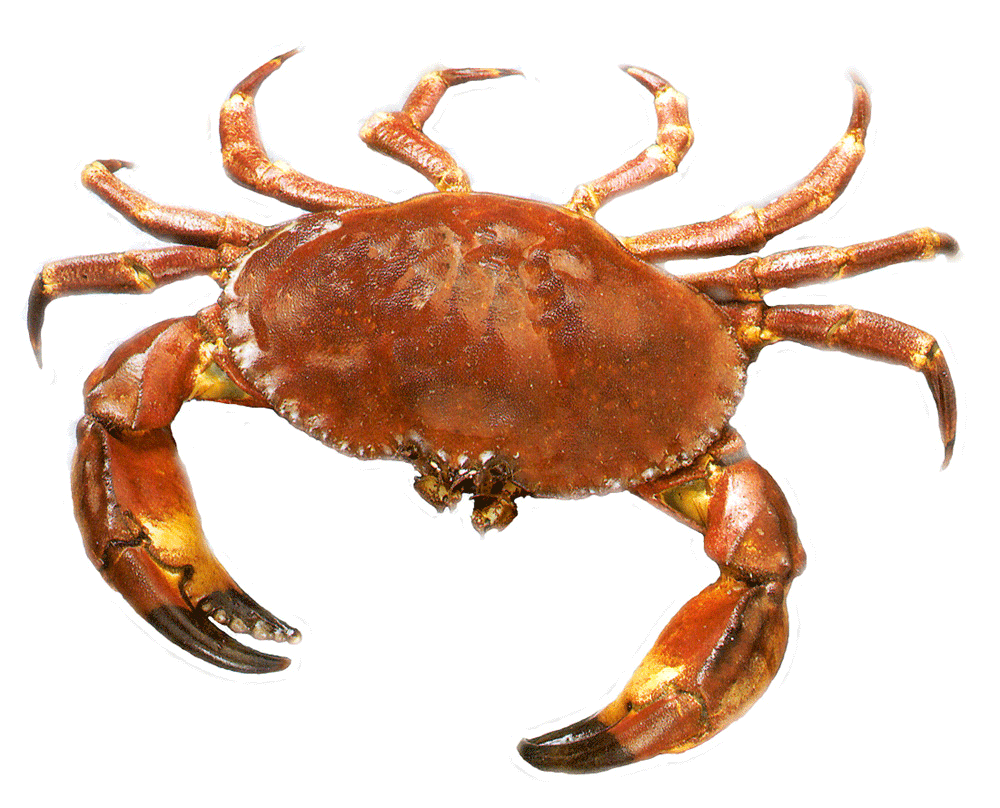 2. Qui suis-je?a) J’habite dans la mer.  Faites attention à mes pinces. _________________b) Je suis un grand serpent qui habite dans des pays chauds. ________________c) Je suis une sorte d’oiseau que tu peux trouver sur une ferme.  Je ponds des œufs que les personnes aiment manger. ________________d) Je suis une sorte de chat que tu peux trouver dans les forêts du Canada.  Ma fourrure change de couleur l’été et l’hiver. _______________e) Je suis un animal de la famille de chameau.  Des fois je crache quand je suis agité. ________________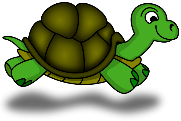 3. Complète les phrases avec le mot manquant. a) Le _______________ chante tôt le matin pour annoncer le soleil qui se lève.b) Steven garde une petite _________________ verte dans un aquarium.c) J’aime la fourrure orangée avec des rayures noires du _________________. 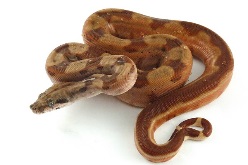 d) Ma mère dit que je grimpe les arbres comme un _________________.e) Savais-tu que le _____________ aime manger plusieurs choses, notamment les lapins?4. Souligne le bon adjectif masculin ou féminin qui va avec le mot de la semaine.a) Ce boa est très (long / longue).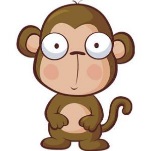 b) Un (petit / petite) crabec) Un lama (blanc / blanche)d) Une poule (brun / brune)e) Une (beau / belle) tortue5. Vrai ou faux.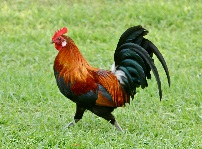 a) La poule mange le renard.  ______________b) Un lynx vie dans l’océan. ______________c) Un singe peut grimper les arbres. _____________d) Un coq est une sorte de oiseau. ____________e) Les couleurs du renard sont normalement vert et jaune. ___________6. Créer une nouvelle phrase avec les mots suivants.a) (un tigre) __________________________________________________________________________________________________________________________b) (un singe) _________________________________________________________________________________________________________________________c) (une tortue) ________________________________________________________________________________________________________________________7. Les lettres des mots d’ortho suivants sont mélangées.  Décide comment replacer ces lettres afin d’avoir nos mots de la semaine.a) abo ________________			b) etutro _________________c) grite ________________			d) draner _________________